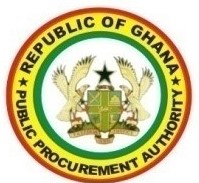 STANDARD TENDER DOCUMENTPROCUREMENT OF GOODSPRICE QUOTATIONSPublic ProcurementAuthorityAccra, GhanaDecember, 2019iTable ContentsTable Contents	iIntroduction and Instructions	1Section I. Invitation for Sealed Quotation	2Section II. Conditions of Contract	3Section III. Form of Contract	7Section IV. Sample Forms	9Price Schedule for Goods Offered from Abroad	10Price Schedule for Domestic Goods Offered from within Ghana	…….11Section V. Schedule of Requirements	12Section VI. Technical Specifications	131Introduction and InstructionsThis Tender Document, Procurement of Goods – Price Quotation, has been prepared by the Public Procurement Authority for use by Procurement Entities in accordance with the Public Procurement Act, 2003 (Act 663) as amended of the Republic of Ghana when procuring goods which are estimated to cost not more than one hundred thousand Ghana cedis (GHS 100,000.00)1.This Standard Form has been developed based on relevant experience in this field.Or the equivalent threshold level as revised in accordance with the Public Procurement Act, 2003 (Act 663) as amended of the Republic of Ghana  .2Section I. Invitation for Sealed QuotationName of Procurement Entity: ………………………..Address of Procurement Entity: ……………………..…………………….…………………….Sealed Quotation No:……………………………..Date of Invitation: ……………………………..The [Name of Purchaser] invites sealed quotations from the eligible registered Supplier for the supply, delivery and installation of[brief description of the goods and related services]This invitation for quotations follows the general procurement notice for this project(price quotation), which was published in [insert publication]issue no [insert number] of [insert date] and in the Public Procurement Bulletin of the Public Procurement Authority of the Republic of Ghana, issue no. [Insert number] of [insert date].The Purchaser now invites sealed quotations from eligible Tenders for (insert name of project)Tendering will be conducted through the Price Quotation  procedures specified in the Republic of Ghana’s Procurement Act, 2003, Act 663 as amended is open to all Tenderers from eligible source countries as defined in the Guidelines of the Public Procurement Authority of the Republic of Ghana.Quotations must be delivered to the address below [insert address at end of document] at or before [insert date and time].Sealed quotations must be delivered to the above office on or before [time] on [date]Where necessary, sealed quotations will be opened in the presence of Supplier's Representatives who choose to attend at [time and date] at the office of [address of appropriate office].          9. It is mandatory that Tenderers submit with their tender the following statutory                documents: Valid GRA Tax Clearance Certificate. Valid SSNIT Clearance Certificate. Valid  VAT Registration Certificate (if applicable).Valid Business Registration Certificate Valid Certificate of Incorporation Valid Certificate of Commencement.Valid Registration Certificate from PPA Section II. Conditions of Contract1.	Definitions1.1 In this contract, the following terms shall be interpreted as indicated:a. "The Contract" means the agreement entered into between the Purchaser and the Supplier, as recorded in the Contract Form Signed by the parties, including all attachments and appendices thereto and all documents incorporated by reference therein;b. "The Contract Price" means the price payable to the Supplier under the contract for the full and proper performance of its contractual obligation;c. "The Goods" means Equipment and related Accessories and spare-parts which the Supplier is required to supply to the Purchaser under the contract;d. "Services" means services ancillary to the supply of the goods such as transportation and insurance including the installation, commissioning and the operational and maintenance training of the supplied equipment.e. "The Purchaser" means the organization purchasing the goods;f. "The Supplier" means the organization supplying the goods and services under this contract.2. TechnicalSpecification2.1 The goods supplied under this contract shall conform to the standards mentioned in the Technical Specification.3. Patent Right3.1 The Supplier shall indemnify the Purchaser against all third party claims of infringement of patent, trademark or industrial design rights arising from use of goods or any part there of in the Purchaser's country.4. Inspection and Tests4. The Purchaser or its Representative shall have the right to inspect and/or test the goods to confirm their conformity to the Technical Specification and the quality of performance after the supply and delivery of good to Purchaser's premises.	The inspection shall involve the Purchasers team and Supplier Representative.5. Packing5.1 The Supplier shall provide such packing of the goods as is required to prevent their damage or deterioration during5transit to their final destination as indicated in the contract.5.2	The packing shall be sufficient to withstand, without limitation, rough handling during transit and exposure to extreme temperatures, salt and precipitation during transit and open storage.5.3	Packing case, size and weights shall take into consideration, where appropriate, the remoteness of the goods' final destination and the absence of heavy handling facilities at all points in transit.5.4	The packing, marking and documentation within and outside the packages shall comply strictly with such special requirements as shall be expressly provided in accordance with international standard and practice.6. Delivery ofGoods6.       Delivery of the goods shall be made by the Supplier in accordance with the terms specified by the Purchaser in its schedule of requirements.6.2	For purposes of the contract "FOB", "C&F", "CIF", "CIP" and other trade terms used to describe the obligations of the parties shall have the meanings assigned to them by the current edition of the International Rules for the Interpretation of the Trade Terms (INCOTERMS) published by the International Chamber of Commerce (ICC), Paris.7. Insurance7.1     The goods supplied under the contract shall be fully insured in the currency of the tender price against loss or damage incidental to manufacture or acquisition, transportation, storage and delivery in the manner specified.7.2	Where delivery of the goods is required by the Purchaser on a CIF or CIP basis to a specified destination, the Supplier shall arrange and pay for insurance, naming the Purchaser as the Beneficiary and the Supplier shall be required to meet all transport and storage expenses until delivery.8. Warranty88.1 The Supplier warrants that all the goods supplied under the contract shall fully comply with the specification laid down in the contract.8.2	The warranty shall remain valid for one year after the goods have been delivered to the final destination indicated in the		                                                                                        	6			contract, and accepted by the Purchaser after installation and			commissioning of equipment by the Supplier.	8.3	The Purchaser shall promptly notify the Supplier in writing			of any claims arising under this warranty.	8.4	Upon receipt of such notice, the Supplier shall, within 30			days replace the defective goods without cost to the			Purchaser. The Supplier will be required to remove, at its			own risk and cost, the defective goods.9. Payment	9.1		Payment shall be made in the currency in which the contract			price has been stated in the Supplier's tender.	9.2             Payment of the goods supplied from within Ghana shall be			made in Ghanaian Cedis after the delivery and installation			and commissioning of goods to the satisfaction of the			Purchaser.	9.3           Payment of the goods to be supplied from abroad shall be			made in the following manner:			Full payment on satisfactory delivery and acceptance of goods	                    9.4           Delay in payment of any amount due under sub-clause 9.3 shall                                                 attract interest at […] calculated from the last date due for                                                  Payment10. Prices	10.1	Prices charged by the Supplier for goods delivered under the			contract shall not vary from the prices quoted by the Supplier			in its sealed quotation and not be subjected to Exchange Rate                                             Fluctuations.7Liquidated Damages    11.1 If the Supplier fails to deliver any or all of the goods within the time period specified in the contract, the Purchaser shall, without prejudice to its other remedies under the contract,deduct from the contract price, as liquidated damages, a sum equivalent to 1.0 percent of the contract price of delayed goods for each week of delay until actual delivery, up to a maximum deduction of 10 percent of the delayed goods' contract price. Once the maximum is reached, the Purchaser may consider termination of the contract.12. Resolution of	12.1	The Purchaser and Supplier shall make every effort to resolveDisputes			amicably by direct informal negotiation any disagreement or			dispute arising between them under or in connection with the			contract.	12.2	If, after thirty (30) days from the commencement of such			informal negotiation, the Purchaser and Supplier have been			unable  to resolve  amicably  a contract  dispute,  it shall  be			referred by either party to an adjudicator agreed by the parties.			In the event of disagreement the dispute shall be resolved			under the Alternative Dispute Resolution Act 2010 (Act		798)13. Governing	13.1	The Governing Language shall be EnglishLanguage14. Applicable	14.1	The applicable law shall be the Laws of Ghana.Law15. Notices	15.1	Purchaser's address for notice purposes:	15.2	Supplier’s address for notice purposes:8Section III. Form of ContractTHIS AGREEMENT made the	day of	20	between [name ofPurchaser] (hereinafter called “the Purchaser”) of the one part and [name of Supplier] of [city and country of Supplier] (hereinafter called “the Supplier”) of the other part:WHEREAS the Purchaser invited tenders for certain goods and ancillary services, viz.,[brief description of goods and services]and has accepted a tender by the Supplier for the supply of those goods and services in the sum of [contract price in words and figures] (hereinafter called “the Contract Price”).NOW THIS AGREEMENT WITNESSETH AS FOLLOWS:In this Agreement words and expressions shall have the same meanings as are respectively assigned to them in the Conditions of Contract referred to.The following documents shall be deemed to form and be read and construed as part of this Agreement, viz.:Tender Form and the Price Schedule submitted by the Supplier;The Schedule of Requirements;The Technical Specifications;The Conditions of Contract; andThe Purchaser’s Notification of Award.In consideration of the payments to be made by the Purchaser to the Supplier as hereinafter mentioned, the Supplier hereby covenants with the Purchaser to provide the goods and services and to remedy defects therein in conformity in all respects with the provisions of the Contract.The Purchaser hereby covenants to pay the Supplier in consideration of the provision of the goods and services and the remedying of defects therein, the Contract Price or such other sum as may become payable under the provisions of the contract at the times andin the manner prescribed by the Contract.      This Agreement shall not be valid unless;signing by both parties;  authorization in the form of a Purchase Order (PO) generated from the Ghana Integrated Financial Management Information Systems (GIFMIS) or in a form specified by the Ministry of Finance (MoF) pursuant to the Applicable Law;the fulfilment of conditions precedent such as the submission of performance bond, if any, that may be required on the part of either party under the Agreement or under the Applicable law.9IN WITNESS whereof the parties hereto have caused this Agreement to be executed in accordance with their respective laws the day and year first above written.On behalf of the Purchaser	On behalf of the SupplierName:	Name:Designation:	Designation:Sign:	Sign:Seal:	Seal:10Section IV. Sample Forms1. Tender and Price SchedulesDate:To: [name and address of Purchaser]Gentlemen and/or Ladies:Having examined the RFQ documents, we the undersigned, offer to supply and deliver[description of goods and services]in conformity with the said RFQ documents for the sum of	,[total tender amount in words and figures] or such other sums as may be ascertained in accordance with the Schedule of Prices attached herewith and made part of this Tender.We undertake, if our Tender is accepted, to deliver the goods in accordance with the delivery schedule specified in the Schedule of Requirements.If our Tender is accepted, we will obtain the guarantee of a bank in a sum equivalent to percent of the Contract Price for the due performance of the Contract, in the formprescribed by the Purchaser.We agree to abide by this Tender for a Period of	[number] days from the datefixed for Tender opening it shall remain binding upon us and may be accepted at any time before the expiration of that period.Until a formal Contract is prepared and executed, this Tender, together with your written acceptance thereof and your notification of award, shall constitute a binding Contract between us.We understand that you are not bound to accept the lowest or any tender you may receive.11Total CIP (place of destination) Price …………………………………(in words)Signature of TendererNote: In case of discrepancy between unit price and total, the unit price shall prevail.12Price Schedule for Goods Offered from withinGhanaName of Supplier	Total CIP (place of destination) Tender Price …………………………………(in words)Signature of TendererNote: In case of discrepancy between unit price and total, the unit price shall prevail.13Section V. Schedule of RequirementsThe delivery schedule expressed as weeks/months stipulates hereafter a delivery date which is the date of delivery when the contract is placed on CIP terms. The delivery may be specified for a single shipment, or for several partial shipments, for a specific date, or range of acceptable delivery periods.The Purchaser must specify here the date from which the delivery schedule will start. That date should be either the date of contract award, or the date of contract signature, or the date of opening of Letter of Credit, or the date of confirmation of the Letter of Credit, as appropriate. The Tender Form should include only a cross-reference to this Schedule.14Section VI. Technical Specifications16. Taxes and16.1The Supplier shall be entirely responsible for all taxes, duties,Dutieslicence fees and other such levies imposed by theGovernment of Ghana.17. Operation,17.1The successful Supplier shall supply 2 copies ofMaintenance andmanufacturer's operation, maintenance and spare-partSpare-partsmanuals of the goods (Equipment).ManualsDated thisDated thisday ofday of2020.[signature][signature][in the capacity of][in the capacity of][in the capacity of]Duly authorized to sign Tender for and on behalf ofDuly authorized to sign Tender for and on behalf ofDuly authorized to sign Tender for and on behalf ofDuly authorized to sign Tender for and on behalf ofDuly authorized to sign Tender for and on behalf ofNoDescriptionCountry ofOriginQuantityUnit Price EXW(specify place)Total PriceEXWTotal Priceof Inlanddelivery tofinaldestinationTotalCIP sitePlus VAT/NHILIncidentalServicesand othersTotalTenderPrice1234In figure56=(4x5)78=(6+7)910=(8+9)GrandTotalItem NoDescriptionQuantityMaximum  Schedule For Delivery At Site ( Date Of Contract Signature)TECHNICAL SPECIFICATIONSTECHNICAL SPECIFICATIONSMINIMUM SPECIFICATIONSREQUIREDOFFERED SPECIFICATIONDescribe all features of model offered including any not specified.Indicate if a special feature or preference is not available.